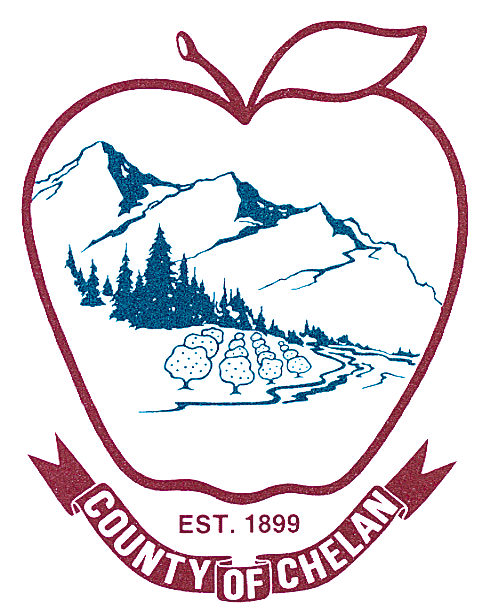 CHELAN COUNTY HEARING EXAMINERChelan County Administration BuildingThis public hearing will be in a videoconferencing format.Join Zoom Meetinghttps://us02web.zoom.us/j/82309599790?pwd=UVpydFljMVpsOFplQmYzMGZRcFNSQT09Meeting ID: 823 0959 9790Passcode: 043633One tap mobile+12532050468,,82309599790#,,,,*043633# US+12532158782,,82309599790#,,,,*043633# US (Tacoma)MEETING DATE:  		Wednesday, April 11, 2023	TIME:     			1:00 P.MHEARING EXAMINER:   	Andrew KottkampAGENDA:I.	CALL TO ORDERII.	PUBLIC HEARINGAA 23-056 Rowe A request for an Administrative Appeal was submitted to appeal the denial of a permit renewal for a short-term rental. 16299 River RD, Plain WA 98826. Also identified by Assessor’s Parcel number 26-17-25-726-214- STR Manager Kirsten RylesAA 23-094 Olin- A request for an administrative appeal was submitted to appeal the revocation of a permit for a short-term rental- 205 Coral St., Manson, WA 98831 also identified by Assessor’s Parcel Number 28-21-36-900-040- STR Manager Kirsten RylesAA 23-045 Campbell A request for Administrative Appeal was submitted to appeal the denial of an existing Non-Conforming STR Permit. 2467 Salal DR., Leavenworth WA 98826. Also identified by Assessor’s Parcel Number 27-18-31-518-335- STR Manager Kirsten RylesIII.	ADJOURNMENT